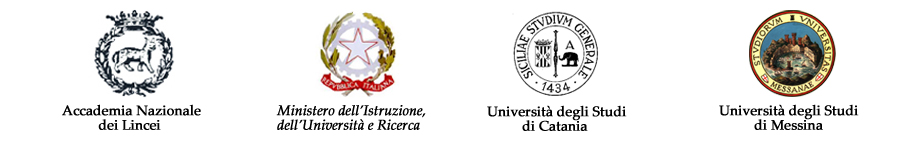 I LINCEI PER UNA NUOVA DIDATTICA NELLA SCUOLA: UNA RETE NAZIONALE
POLO DI CATANIA-MESSINA CORSO DI FORMAZIONE 2017LEZIONE INAUGURALEFRANCESCO SABATINI e FRANCO FAVILLIPer una didattica “sperimentale” dell’italiano e della matematica: un dialogo possibile26 GENNAIO 2017, ore 16.00Sede: Aula Magna Santo Mazzarino Ex Monastero Dei Benedettini, Piazza Dante, Catania